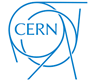 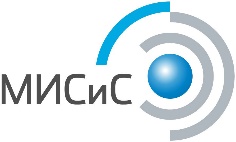 ЧЕТВЕРТАЯ ЛЕКЦИЯ ВЕСЕННЕГО СЕМЕСТРА В РАМКАХ МЕЖДУНАРОДНОГО ПРОЕКТА «ПЕРСПЕКТИВНЫЕ РЕШЕНИЯ, ТЕХНОЛОГИИ, МЕТОДИКИ, И МАТЕРИАЛЫ ДЛЯ ПОИСКА НОВЫХ ФИЗИЧЕСКИХ ЭФФЕКТОВ»НИТУ «МИСиС», 18.04.2018, 17:30 – 19:00Название лекции: «Поиски Тёмной Материи с помощью машинного обучения»Краткая информация о лекции:В лекции будут обсуждаться примеры проблем в астрофизике и в физике частиц, которые могут быть решены с использованием передовых методов анализа данных, приводя к более четкой картине нашей Вселенной. Будут обсуждаться поиски Темной материи в космосе (поиск гравитационных линз), оптимизация мюонного детектора эксперимента SHiP, а также поиски Тёмной материи с помощью эмульсионного детектора NEWSdm.Спикеры: профессор Андрей Устюжанин, заведующий Лабораторией методов анализа больших данных НИУ ВШЭ,Ольга Минеева, студентка магистратуры СколтехКраткая информация о спикерах: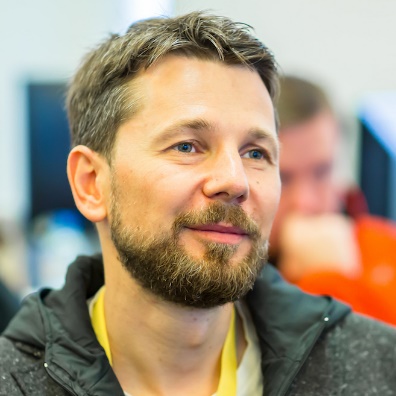 Андрей Евгеньевич Устюжанин – заведующий научно-учебной лабораторией методов анализа больших данных НИУ ВШЭ, руководитель совместных проектов Школы Анализа Данных Яндекса (ШАД) и ЦЕРН, кандидат физико-математических наук, доцент МФТИ. Исследовательская группа, возглавляемая Андреем Евгеньевичем, вносит существенный вклад в реализацию международных проектов: эксперимент LHCb на Большом адронном коллайдере и эксперимент SHiP (поиск скрытых частиц), предназначенный для открытия новой физики. Основным приоритетом Андрея Устюжанина является разработка новых методов машинного обучения и их использование для решения сложных научных задач, способствующих глубочайшему и  фундаментальному пониманию Вселенной.Андрей Устюжанин является соавтором курса «Машинное обучение в применении к  физике высоких энергий» для Школя анализа данных Яндекса и организатором ежегодных международных летних школ по аналогичным темам.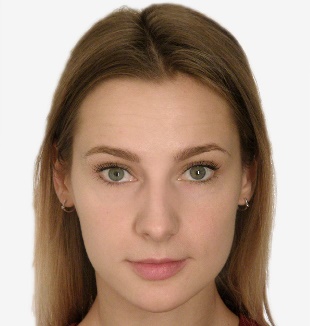 Ольга Минеева окончила Национальный исследовательский ядерный университет «МИФИ» в 2016 году. В настоящее время она является студенткой магистратуры Сколковского института науки и технологий - Сколтех по специальности «Науки о данных». Ее диссертация связана с обнаружением аномалий на CMS - детекторе в ЦЕРН. В фокусе ее интересов: методики машинного и глубокого обучения.Предусмотрена прямая трансляция лекции: соответствующая ссылка будет доступна в день лекции, 18 апреля, на сайтах: http://research.misis.ru/megascience и http://misis.ru/university/events/cern-lectures/2018-04/1008/На тех же сайтах открыта регистрация на лекцию.Место проведения: НИТУ «МИСиС», Ленинский проспект, 4, главный корпус Б, аудитория Б3, 17.30 - 19.00 По всем вопросам, касающимся лекций, можно обращаться по электронной почте: megascience@misis.ru и телефону: +7 495 638-46-52. СПРАВКАРеализация международного проекта «Перспективные решения, технологии, методики и материалы для поиска новых физических эффектов» началась в НИТУ «МИСИС» в этом году.Участники проекта: ЦЕРН, Национальный институт ядерной физики Италии (INFN), Лаборатория Резерфорда — Эплтона (RAL), НИТУ «МИСиС», НИЦ "Курчатовский институт", ФИАН, Имперский колледж Лондона, Неаполитанский университет имени Фридриха II, Цюрихский университет. В проекте предусмотрена большая образовательная программа, которая включает 5 вводных лекций, освещающих различные аспекты задач, на решение которых направлен проект, и специализированные курсы по конкретным научным тематикам.   Лекции рассчитаны на широкую аудиторию и будут прочитаны на английском языке с синхронным переводом на русский язык.На сайте проекта можно найти расписание лекций весеннего семестра и пройти предварительную электронную регистрацию: http://research.misis.ru/megascience.